TikTok’s 7 Highest-Earning StarsAddison Rae Easterling is its top-earning star, bringing in an estimated $5 million last year, thanks to her 54.1 million followers, her new makeup line (Item Beauty) and deals with American Eagle  and Spotify. “TikTok is what got me to where I am,” Easterling says. 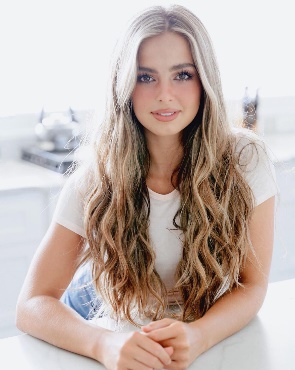 Tubefilter/Forbes 1.12.22https://www.forbes.com/sites/abrambrown/2020/08/06/tiktoks-highest-earning-stars-teen-queens-addison-rae-and-charli-damelio-rule/?sh=3737a9585087Image credit:https://celebmafia.com/wp-content/uploads/2020/03/addison-easterling-live-stream-03-23-2020-0.jpg 